Please follow these steps once logged into the system:Click on Professional Development tab 	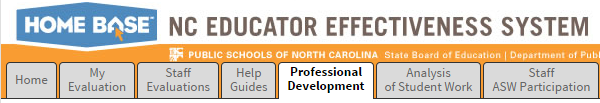 Type title of module in Search box and click Search 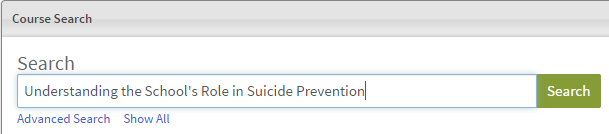 Click on title of the module 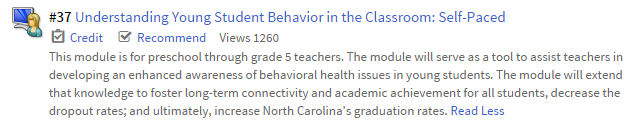 Click on module title  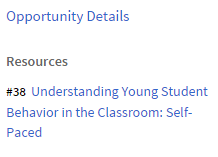 Click on Start or View Again 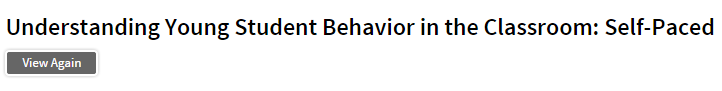 